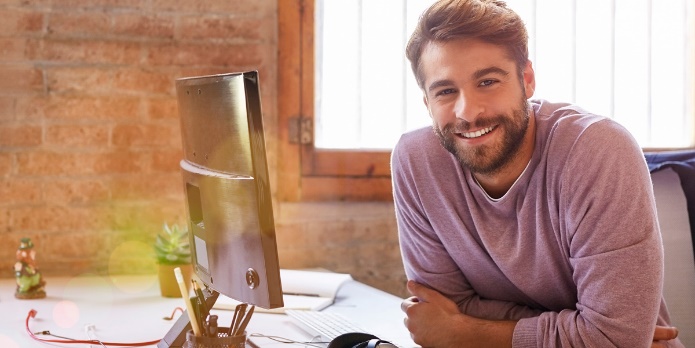 ALBERTO SÁNCHEZ GARCIASUMMARY	Graduated in Business Administration (2019) and studies in Marketing (2016). I’m interested in all related to technology so I have the knowledge of several technological programs (AX, NAV, SharePoint, Power BI, Excel). Also I have some experience in HTML programming and in Google AdWords. I practice surf, ski, skateboard and wakeboard in my free time.CAREER HISTORY	10/2016 – Actually	MARQUES OLIVIA: IT Business ConsultantFunctions: AX, NAV, Power BI and CRM consultant 06/2016 – 09/2016 DEUTSCHE BANK: BackOffice and customer support 06/2015 – 09/2015 Functions: Customer support during two summers. 10/2015 – 03/2016 ENALQUILER SL: Administrative and commercialFunctions: Administration of the office and resolution of commercial problems.08/2014 – 08/2015	UIG: UAB investment groupFunctions: Founding partner of UAB investment group 06/2013 – 10/2013	AQUABRAVA: Lifeguard.Formation: First aid courseACADEMIC QUALIFICATIONS	IDIOMS	English: Level AdvancedSpanish: NativeCatalan: NativePROFESSIONAL SKILLS	Analisi Data: Power BI, Tableau, JMP, SPSS, Excel.Financial analyst: experience in real investmentTeamwork2016Universidad de Barcelona (UB)Graduated in Business Economics.2015ISDIMobile Marketing